PROFESSIONAL STRENGTHSInterpersonal SkillA unique smart worker.Teamwork and leadership ability.Confident, competitive and determined.Willing to work hardTECHNICAL SKILLS	MS OfficeTallyPhotoshopPunctuality and self-confidence, good communication skill.Handling customer relationship.Positive thinking.Click to send CV No & get contact details of candidate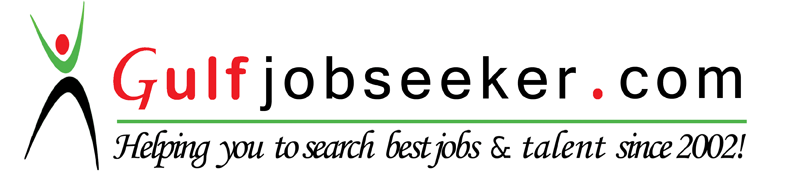 VASEEM CAREER OBJECTIVETo work with an organization employing latest technologies where my academic qualifications and professional skills acquired can be effectively utilized to contribute towards self and organizational progress.EDUCATIONAL QUALIFICATIONWork ExperienceHonest Associates (2012 – 2013)Lead a team of 4 members and contributed to get payback and recovery.DDRC SRL India (1 Year)Worked as Business Development Officer(BDO) for surgical and medical tools and equipment. Achieved target on a monthly basis.Lead a team of 4 and followed up with the work flow periodically.Drizzle India (18 months)Worked as Operation Manager for IT and advertising agency in Kerala.To get operations done before the deadline and manage client and accounts.POSTITIVE ATITUDEPERSONAL DETAILSPERSONAL DETAILSDate of birth   21-11-1989Nationality, Sex			Indian, MaleMarital Status         SingleLanguage knownEnglish, Malayalam and TamilReligionMuslim